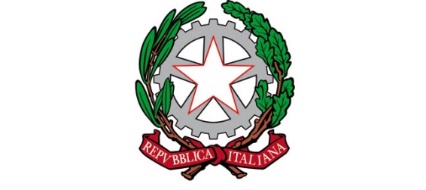 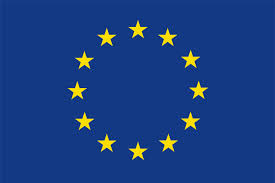 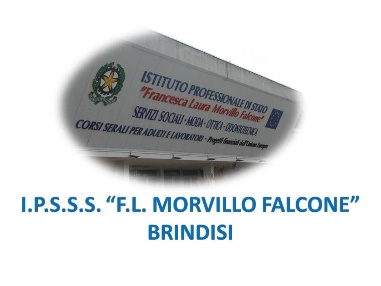 ISTITUTO PROFESSIONALE DI STATO PER I SERVIZI SOCIALI“Francesca Laura MORVILLO FALCONE”Via Galanti, 1 - Tel. 0831/513991brrf010008@istruzione.it – brrf010008@pec.istruzione.it  www.morvillofalconebrindisi.edu.it72100   B R I N D I S IMATERIA: storia (ore settimanali:2).CLASSE: 4ASS-SVANNO SCOLASTICO: 2022/2023DOCENTE: Prete GiusyLibro di testo: “Senso storico”Argomenti:UnitàL’antico regime L’età dei lumiLa rivoluzione Francese e Napoleone L’Europa dell’ottocentoRestaurazione e rivoluzioneL’Italia unitaLa classe 	Il docente	_______________________